Jinan v Dětském domověV ulici Březová u křižovatky s Ruskou v zahradě u č.p. 223 roste malebný mladý jinan dvoulaločný (Ginkgo biloba). Nejstarší prehistorické stopy po rostlině podobné jinanu vedou až do geologického období rozhraní karbonu a permu v prvohorách, tj. do období asi před 300 až 270 miliony let.Jinan je dvoudomý, to znamená, že jeden strom má samčí rozmnožovací orgány a některý druhý zase samičí. V parcích a zahradách se pěstují převážně samčí rostliny, protože zralá semena samičích silně zapáchají.Je nenáročný, dobře snáší městské prostředí, sucho i mrazy, nemá škůdce. Na podzim se jeho zajímavé vějířovité listy zbarvují dožluta. Vzhledem k zajímavému tvaru listů s vějířovitou žilnatinou, podobnou srostlým jehlicím, je považován za přechod mezi jehličnany a listnáči.V Dobřichovicích můžete jinany obdivovat také jako součást stromořadí ve zrekonstruované ulici 5.května v části mezi ulicemi Palackého a Vítova.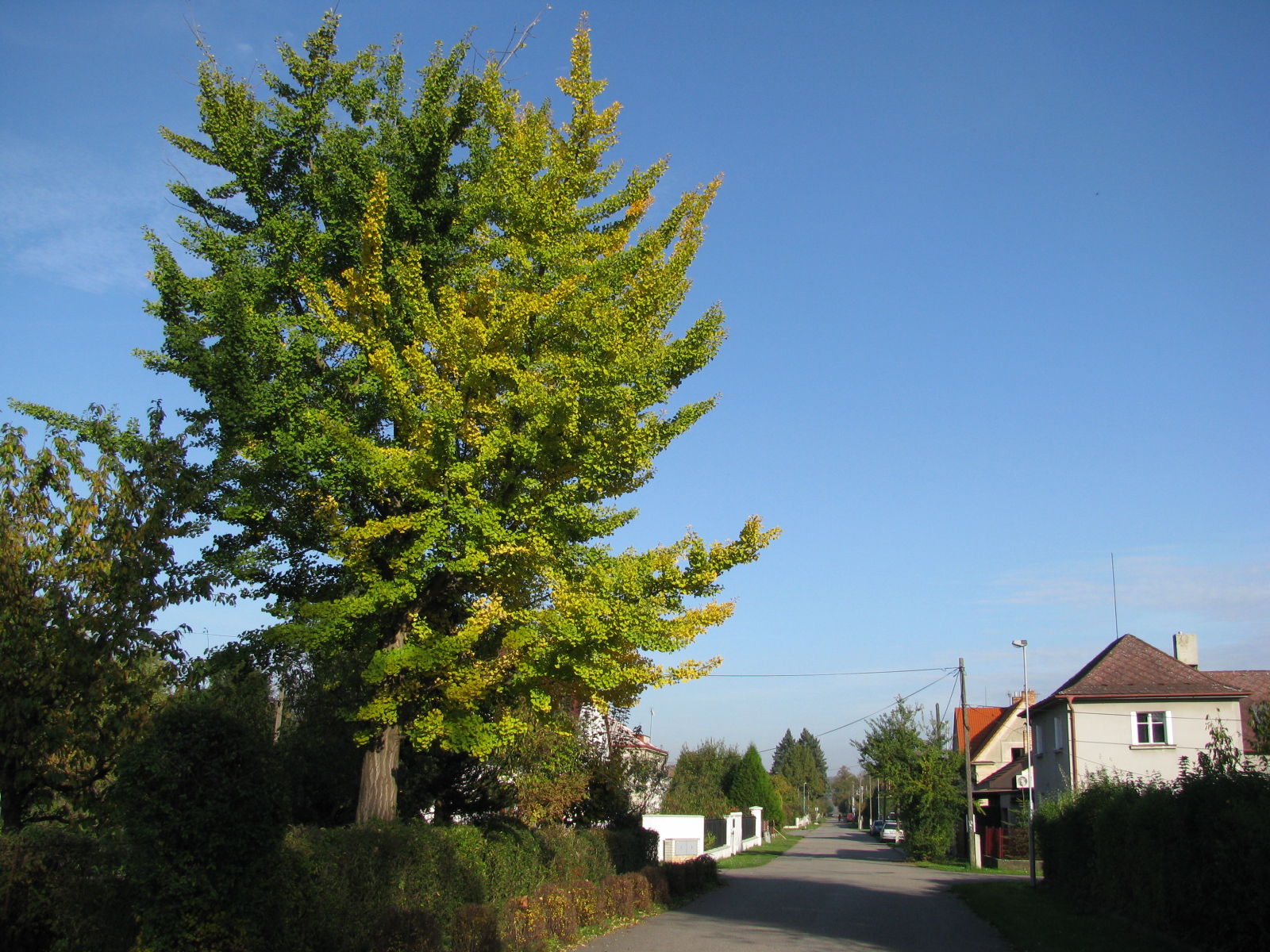 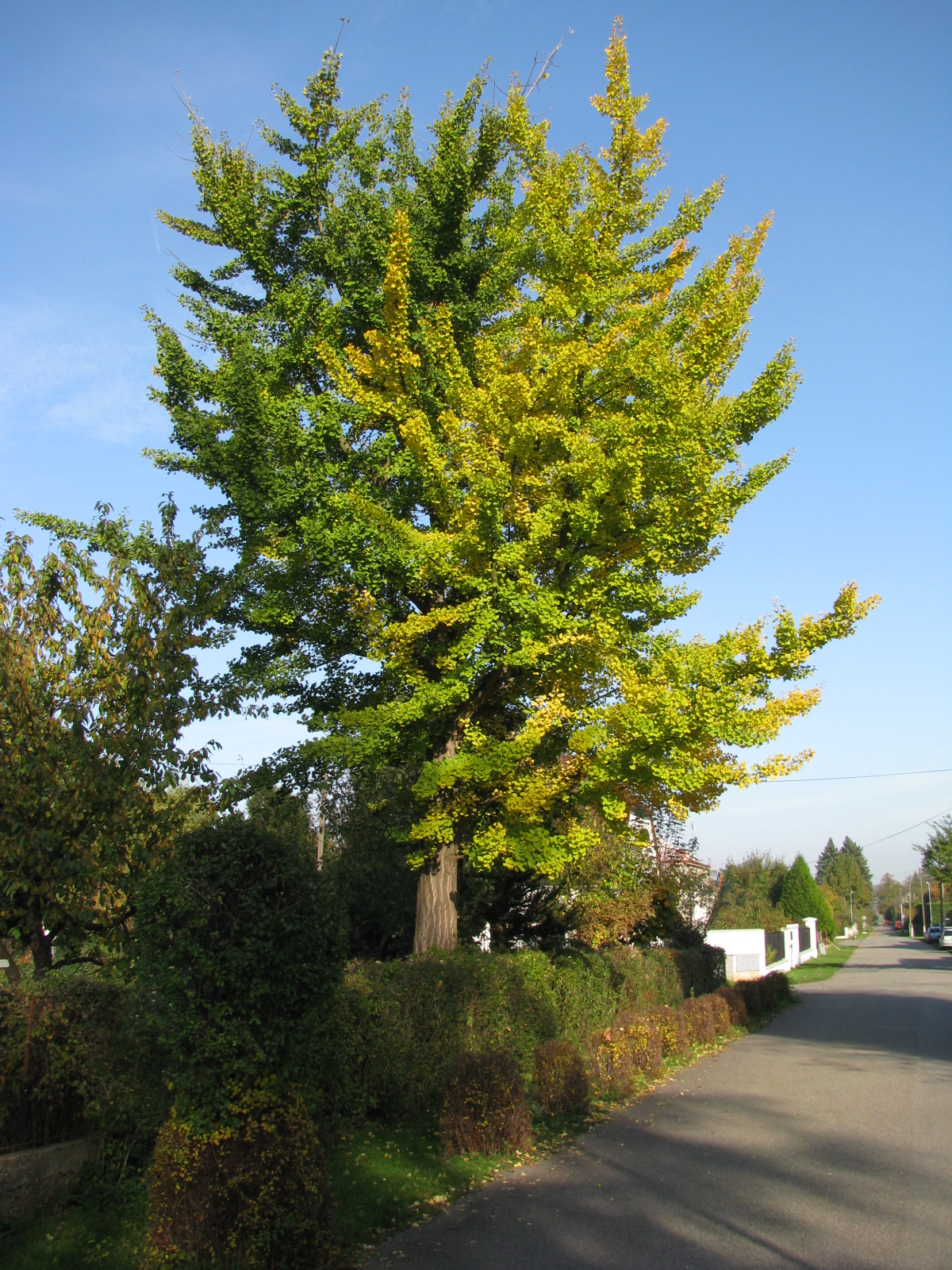 